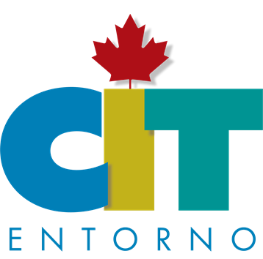 TURQUIA AL COMPLETO CONFORT08 DIAS – 07 NOCHESITINERARIODía 1: DESTINO – ESTAMBUL.Llegada a Estambul. Traslado al hotel y alojamiento.Día 2: ESTAMBUL – ANKARA – CAPADOCIA. (DESAYUNO – ALMUERZO – CENA) (DOMINGO – JUEVES)Desayuno y salida por la mañana hacia Ankara pasando por las montañas de Bolu. En Ankara la visita del mausoleo de Ataturk En 1953 fue inaugurado este Mausoleo dedicado al fundador de la Turquía moderna, Ataturk. Es un bloque de mármol con columnas de 40 toneladas, al que se llega por una larga calle con leones a sus lados, acabada en una inmensa plaza. Almuerzo en restaurante local y a continuación hacia capadocia. En la ruta visitaremos también el lago salado. Llegada, cena y alojamiento en el hotel.Día 3: CAPADOCIA. (DESAYUNO – ALMUERZO – CENA) Desayuno en el hotel. Visita de esta fascinante región y de original paisaje, formado por la lava arrojada por los volcanes Erciyes y Hasan hace 3 millones de años. Visita del museo al aire libre el valle de Goreme, increíble complejo monástico Bizantino integrado por iglesias excavadas en la roca con bellísimos frescos. Visita de los valles de Avcilar y Güvercinlik, los cuales tienen un paisaje espectacular de las llamadas Chimeneas de Hadas, Almuerzo durante la visita en un restaurante local. Seguiremos con la visita del Valle de Paşabağı o Çavuşin. Durante la excursión tendremos la oportunidad de visitar unas típicas visitas de los talleres de alfombras, ónix y turquesa donde se puede encontrar la calidad y buen precio. Cena en el hotel. Alojamiento en hotel en Capadocia. (Durante su estancia en Capadocia tendrá la posibilidad de participar en un espectáculo de los bailes folklóricos en una típica cueva con bebidas regionales ilimitadas y realizar una excursión de globo aerostático opcionalmente al amanecer).Día 4: CAPADOCIA – KONYA – PAMUKKALE. (DESAYUNO – ALMUERZO – CENA)Desayuno y salida para Pamukkale. Por el camino pasamos por la llanura de Konya, por el camino visita de un cervansaray, es un antiguo tipo de edificación surgido a lo largo de los principales caminos donde las caravanas que hacían largos viajes de muchas jornadas —de comercio, peregrinaje o militares. Almuerzo en un restaurante local. a continuación, a Pamukkale, lugar donde la alta concentración calcárea de sus aguas ha creado una de las formaciones más espectaculares del mundo. Cena y alojamiento en el hotel. Si el Tiempo lo permite, tendrán tiempo libre en el hotel para disfrutar de los baños termales del Hotel. Día 5: PAMUKKALE – EFESO – VUELO DOMESTICO 15. K.G – ESTAMBUL. (DESAYUNO – ALMUERZO)Desayuno en hotel. Salida hacia el Herapolis, antigua ciudad helenística que hoy se encuentra en ruinas. Visita al famoso castillo de algodón, maravilla natural de gigantescas cascadas blancas, estalactitas y piscinas naturales formadas a lo largo de los siglos por el paso de las aguas cargadas de sales calcáreas procedentes de fuentes termales. Traslado en autobús a Selcuk, centro de Éfeso Excursión, la ciudad antigua mejor conservada de Asia Menor durante los siglos І y ІІ tuvo una población de 250.000 habitantes, monopolizo la riqueza de medio oriente. Almuerzo en un restaurante local. Visitaremos el Templo de Adriano, los Baños Romanos, la Biblioteca, el Odeón, el Teatro, etc. Continuación Visita a la CASA DE VIRGEN MARIA a la tarde visita a un taller de cuero donde podemos ver los famosos tejidos de cuero de la región Egea. Traslado al aeropuerto de izmir, vuelo domestico con destino a Estambul, llegada a Estambul traslado al hotel y alojamientoDía 6: ESTAMBUL. (DESAYUNO)Desayuno en el hotel. Día libre. Tiempo libre para conocer la ciudad con la posibilidad de realizar una excursión opcional de día completo las Joyas de Constantinopla con almuerzo: visita del antiguo Hipódromo que pertenece a la época bizantina el cual fue centro de la actividad civil del país y en el cual no solamente se realizaban las carreras de caballos y los combates de gladiadores sino también las celebraciones en honor del Emperador. Hoy en día conserva el Obelisco de Teodosio, la Columna Serpentina y la Fuente del Emperador Guillermo.  Mezquita Azul que fue construida en 1609 durante el sultanato de Ahmet el cual queriendo superar con su mezquita a la Basílica de Santa Sofía, la construyó con 6 minaretes. A continuación, iremos al Palacio de Topkapi, residencia de los sultanes hasta el siglo XIX donde están la mayor parte de los objetos de valor de los sultanes otomanos. La visita de Santa Sofía, la muestra más acabada del arte bizantino y uno de los mayores logros de la humanidad. A continuación, traslado para la visita del Gran Bazar. Bazar cubierto construido en el año 1660 que se puede considerar como una pequeña ciudad cubierta por cientos de cúpulas, cuatro mil tiendas en su interior con callejuelas, plazas y 18 puertas de acceso. Fin de visita en el gran bazar Día 7: ESTAMBUL. (DESAYUNO)Desayuno en el hotel. Salida por la mañana para visitar la mezquita de Şehzade (Şehzade Camii, en turco) es uno de los monumentos más destacados de Estambul, puesto que se puede considerar como la primera representación de la arquitectura clásica otomana. A continuación, realizaremos una de las actividades más famosas de Estambul, un paseo en barco por el Bósforo, canal que separa Europa y Asía. Durante este trayecto se aprecian los palacios de los Sultanes, antiguas y típicas casas de Madera y disfrutar de la historia de una manera diferente. Culminaremos nuestro día con una de las visitas estrella, el bazar de las especias, constituido por los otomanos hace 5 siglos y usado desde entonces. Disfrutaremos de tiempo libre. Fin de visita en el bazar egipcio.Día 8: ESTAMBUL - CIUDAD DE ORIGEN. (DESAYUNO)Desayuno en el hotel. A la hora prevista traslado al aeropuerto. Fin de los servicios.FIN DE LOS SERVICIOSNota: El orden del itinerario mostrado es genérico con fines orientativos. Podría alterarse sin afectar                  a las visitas ni al contenido de estas.DIAS DE SALIDAS, LLEGADA A ESTAMBULNOTAS IMPORTANTES:	DIA: ESTAMBUL – ANKARA – CAPADCOIA: (DOMINGO / JUEVES) DEPENDE DE LA TEMPORADA  El orden es genérico – el orden del itinerario cambia según el día de llegada a Estambul sin afectar las visitas.El día del tour del crucero por el Bósforo, se confirma el día de la llegada atreves nuestro representante en destino   PRECIOS:	TARIFAS EXCEPTO FIN DE AÑO (22 DIC 2022 HASTA 04 ENE 2023)ORDEN SEGÚN DIA DE LLEGADA:NOTAS MUY IMPORTANTES: Los Nombres de los hoteles defectivos se confirma 15 días antes de la salida. La elección de los hoteles según la disponibilidad.Las habitaciones Triples en la mayoría de los hoteles. Son HABIATCIONES DOBLES + EXTRA-CAMAPRECIOS SUJETOS A CAMBIO SIN PREVIO AVISO Y SUJETOS A DISPONIBILIDADIncluye:04 noches Estambul A/D.02 noches Capadocia M/P. 01 noche Pmaukkale M/P.4 almuerzos en restaurantes locales. Traslados aeropuerto de Estambul.Guía profesional de habla hispana.Vuelos domestico Esmirna – Estambul 15 K.GVisitas incluidas.No incluye:Tramite de visado. Gastos personales. 40.00 $ PROPINAS DE HOTELES Y RESTURANTES – PAGO EN DESTINOPropinas de guía y conductor. – a voluntad.Vuelos internacionales.Comidas, bebidas, o cualquier otro gasto no mencionado Como incluido. Excursiones opcionales.01 MAR 2022 HASTA 30 NOV 2022JUEVESVIERNESSABADOLUNESMARTESMIERCOLES01 DIC 2022 HASTA 28 FEB 2023JUEVESVIERNESSABADOABCDCATEGORIA EN ESTAMBUL4*4* SUP5*5* SUPCATEGORIA FUERA DE ESTAMBUL4* SUP O 5*4* SUP O 5*4* SUP O 5*4* SUP O 5*DESDE 01 MAR 2022 HASTA 31 OCT 2022DESDE 01 MAR 2022 HASTA 31 OCT 2022DESDE 01 MAR 2022 HASTA 31 OCT 2022DESDE 01 MAR 2022 HASTA 31 OCT 2022DESDE 01 MAR 2022 HASTA 31 OCT 2022P/P IN DBL O TRPLE543.00 $571.00 $600.00 $636.00 $SUPLEMENTO DE SGL 243.00 $ 286.00 $293.00 $357.00 $                                                          DESDE 01 NOV 2022 HASTA 28 FEB 2023                                                           DESDE 01 NOV 2022 HASTA 28 FEB 2023                                                           DESDE 01 NOV 2022 HASTA 28 FEB 2023                                                           DESDE 01 NOV 2022 HASTA 28 FEB 2023                                                           DESDE 01 NOV 2022 HASTA 28 FEB 2023 P/P IN DBL O TRPLE500.00 $529.00 $557.00 $593.00 $SUPLEMENTO DE SGL 214.00 $ 257.00 $264.00 $329.00 $DIALLEGADAS:  JUEVES Y LUNES LLEGADAS:  JUEVES Y LUNES LLEGADAS: VIERNES Y MARTESLLEGADAS: VIERNES Y MARTESLLEGADAS: SABADO Y MIERCOLESLLEGADAS: SABADO Y MIERCOLESDIA 1JUE, LUNDESTINO - ESTAMBUL VIE, MARDESTINO - ESTAMBUL SAB, MIEDESTINO - ESTAMBUL DIA 2VIE, MARESTAMBUL SAB, MIEESTAMBULDOM, JUEESTAMBUL – CAPADOCIADIA 3SAB, MIEESTAMBULDOM, JUEESTAMBUL – CAPADOCIALUN, VIECAPADOCIADIA 4DOM, JUEESTAMBUL – CAPADOCIALUN, VIECAPADOCIAMAR, SABCAPADOCIA – PAMUKKALEDIA 5LUN, VIECAPADOCIAMAR, SABCAPADOCIA – PAMUKKALEMIE, DOMPAMUKKALE – ESMIRNADIA 6MAR, SABCAPADOCIA – PAMUKKALEMIE, DOMPAMUKKALE – ESMIRNAJUE, LUNESMIRNA – ESTAMBULDIA 7MIE, DOMPAMUKKALE – ESMIRNAJUE, LUNESMIRNA – ESTAMBULVIE, MARESTAMBUL DIA 8JUE, LUNESMIRNA – ESTAMBULVIE, MARESTAMBUL SAB, MIEESTAMBUL DIA 9VIE, MARESTAMBUL - DESTINOSAB, MIEESTAMBUL - DESTINODOM, JUEESTAMBUL - DESTINOCIUDADCATEGORIAUBICACIÓNHOTELESTAMBUL4*OLD CITYALL SEASONSO SIMILARESTAMBUL4* SUPOLD CITYRAMADA OLD CITYO TRYP BY WYNDHAM TOPKAPIO YIGITALP O PIYA SPORTO SMILARESTAMBUL5*OLD CITYMERCURE TOPKAPI O DOBLE TREE BY HILTON TOPKAPI O SIMILARESTAMBUL5* SUPOLD CITYDOSSO DOSSI DOWNTOWN O OTTOMAN LIFE DELUXE O SIMILARHOTELES DE CIRCUITOHOTELES DE CIRCUITOHOTELES DE CIRCUITOHOTELES DE CIRCUITOCAPADOCIACATEGORIA4 SUP O 5CATEGORIA4 SUP O 5DINLER NEVSEHIR 4* SUPEMIN KOCAK 5*DINLER URGUP 5*SUHAN CAPADOCIA 5*O SIMILARPAMUKKALECATEGORIA4 SUP O 5CATEGORIA4 SUP O 5RICHMOND THERMAL 5*HERAPARK 4* SUPO SIMILARHOTELES EN ESTAMBUL CON SUPLEMENTO HOTELES EN ESTAMBUL CON SUPLEMENTO HOTELES EN ESTAMBUL CON SUPLEMENTO HOTELES EN ESTAMBUL CON SUPLEMENTO CIUDADCATEGORIAUBICACIÓNHOTELESTAMBUL4* SUPOLD CITYBEST WESTERN PRESIDENT O SIMILAR30.00 $ POR PERSONA EN DOBLE O TRPLE / POR NOCHE 25.00 $ SUP SGL / POR NOCHE EXTRA-NOCHE:65.00 $ POR PERSONA EN DOBLE O TRIPLE / POR NOCHE 50.00 $ SUPLEMENTO DE SGL / POR NOCHE ESTAMBUL4* SUPTAKSIMTHE PARK HOTEL O LARES PARK O KONAK O MIDTWON30.00 $ POR PERSONA EN DOBLE / POR NOCHE 25.00 $ SUP SGL / POR NOCHEEXTRA-NOCHE:65.00 $ POR PERSONA EN DOBLE O TRIPLE / POR NOCHE 50.00 $ SUPLEMENTO DE SGL / POR NOCHEESTAMBUL5* SUPTAKISMBARCELO ISTANBUL TAKISM O SIMILAR 30.00 $ POR PERSONA EN DOBLE O TRPLE / POR NOCHE 25.00 $ SUP SGL / POR NOCHE EXTRA-NOCHE:80.00 $ POR PERSONA EN DOBLE O TRPLE / POR NOCHE60.00 $ SUPLEMENTO DE SGL / POR NOCHEHOTELES DE CUEVA EN CAPADOCIA CON SUPLEMENTO HOTELES DE CUEVA EN CAPADOCIA CON SUPLEMENTO HOTELES DE CUEVA EN CAPADOCIA CON SUPLEMENTO HOTELES DE CUEVA EN CAPADOCIA CON SUPLEMENTO YUNAK EVLERI CUEVA O DREE SUITE CUEVA O SIMILAR 90.00 $ POR PERSONA EN DOBLE O EN TRIPLE / POR NOCHE / EN MEDIA PENSION / SEGÚN DISPONIBLIDAD (180.00 $ / 2 NOCHES)75.00 $ SUPLEMENTO DE SGL / POR NOCHE / EN MEDIA PENSION / (150.00 / 2 NOCHES)YUNAK EVLERI CUEVA O DREE SUITE CUEVA O SIMILAR 90.00 $ POR PERSONA EN DOBLE O EN TRIPLE / POR NOCHE / EN MEDIA PENSION / SEGÚN DISPONIBLIDAD (180.00 $ / 2 NOCHES)75.00 $ SUPLEMENTO DE SGL / POR NOCHE / EN MEDIA PENSION / (150.00 / 2 NOCHES)YUNAK EVLERI CUEVA O DREE SUITE CUEVA O SIMILAR 90.00 $ POR PERSONA EN DOBLE O EN TRIPLE / POR NOCHE / EN MEDIA PENSION / SEGÚN DISPONIBLIDAD (180.00 $ / 2 NOCHES)75.00 $ SUPLEMENTO DE SGL / POR NOCHE / EN MEDIA PENSION / (150.00 / 2 NOCHES)YUNAK EVLERI CUEVA O DREE SUITE CUEVA O SIMILAR 90.00 $ POR PERSONA EN DOBLE O EN TRIPLE / POR NOCHE / EN MEDIA PENSION / SEGÚN DISPONIBLIDAD (180.00 $ / 2 NOCHES)75.00 $ SUPLEMENTO DE SGL / POR NOCHE / EN MEDIA PENSION / (150.00 / 2 NOCHES)